О проведении спортивных игр «Спорту все возрасты покорны» для граждан пожилого возрастаНа основании внесения изменений в календарный план спортивно-массовых и оздоровительных мероприятий и соревнований с участием спортсменов и команд города Канска на 2017 год, утвержденных приказом Отдела ФКСиМП администрации г. Канска от 07.02.2017 №818/1-ОД, в целях пропаганды здорового образа жизни, развития физической культуры и спорта, руководствуясь ст. 30, 35 Устава города Канска, ПОСТАНОВЛЯЮ:1. Отделу физической культуры, спорта и молодежной политики администрации г. Канска (О.В. Береснева), Муниципальному бюджетному учреждению «Городской физкультурно-оздоровительный комплекс «Текстильщик» (Л.И. Бакшеева), Муниципальному бюджетному учреждению социального обслуживания «Комплексный центр социального обслуживания населения г. Канска» (Т.Д. Танчук) организовать и провести спортивные игры «Спорту все возрасты покорны» для граждан пожилого возраста (далее – Спортивные игры) в Доме спорта «Текстильщик» 15 марта 2017 года, начало соревнований в 15:00 часов.2. Утвердить положение о проведении спортивных игр «Спорту все возрасты покорны» для граждан пожилого возраста согласно приложению № 1 к настоящему постановлению.3. Утвердить план мероприятий по подготовке и проведению спортивных игр «Сильные, смелые, ловкие» для граждан пожилого возраста согласно приложению № 2 к настоящему постановлению.4. Рекомендовать Межмуниципальному Отделу МВД России «Канский» (Н.В. Банин) обеспечить безопасность движения транспорта и охрану общественного порядка во время и на месте проведения соревнований.Отделу физической культуры, спорта и молодежной политики администрации города Канска (О.В. Береснева) уведомить:- отдел г. Канска управления ФСБ России по Красноярскому краю (С.Н. Николин), МКУ «Управление по делам ГО и ЧС администрации г. Канска» (В.И. Орлов) о проведении соревнований;- КГБУЗ «Канская межрайонная больница» (В.А. Шиповалов) о проведении соревнований.6. Ведущему специалисту Отдела культуры (А.В. Назарова) опубликовать настоящее постановление в официальном печатном издании и разместить на официальном сайте муниципального образования город Канск в сети Интернет. 7. Контроль за исполнением настоящего постановления оставляю за собой.8. Постановление вступает в силу со дня подписания.Глава города Канска                                                                                  Н.Н. КачанПоложениео проведении спортивных игр «Спорту все возрасты покорны» для граждан пожилого возраста1. Цели и задачиСпортивные игры «Спорту все возрасты покорны» для граждан пожилого возраста (далее – Спортивные игры) проводится в целях привлечения граждан пожилого возраста к занятиям адаптивной физической культурой и спортом, содействия гармоничному физическому и психическому развитию лиц пожилого возраста, привлечения внимания общества к спортивно-массовой работе с лицами пожилого возраста.2. Время и место проведенияСпортивные игры проводятся в Доме спорта «Текстильщик» 15 марта 2017 г., начало в 15.00 часов.3. Руководство проведением Спортивных игр	Общее руководство проведением Спортивных игр осуществляют Отдел физической культуры, спорта и молодежной политики администрации города Канска и Муниципальное бюджетное учреждение социального обслуживания «Комплексный центр социального обслуживания населения г. Канска». Непосредственное проведение соревнований возлагается на главную судейскую коллегию (далее – ГСК) и главного судью соревнований Чубыкина Владимира Анатольевича.4. Участники Спортивных игрК участию в Спортивных играх допускаются граждане пожилого возраста (мужчины старше 60 лет, женщины – старше 55 лет). Команды для участия в Спортивных играх формируются на месте проведения соревнований. Заявки на участие с подписью медицинского работника и печатью учреждения или общества предоставляются на заседание ГСК, по форме:Индивидуальные заявки принимаются с медицинской справкой о допуске к Спортивным играм.Предварительные заявки принимаются до 14 марта 2017 г. Муниципальным бюджетным учреждением социального обслуживания «Комплексный центр социального обслуживания населения г. Канска» по адресу: Красноярский край, г. Канск, 4-й Центральный мкр., 22А.5. Программа Спортивных игр6. Определение победителейПобедитель определяется по наибольшему количеству набранных очков.Все участники Спортивных игр получат грамоты и медали.7. НаграждениеВсе участники Спортивных игр награждаются: - медалями Муниципального бюджетного учреждения социального обслуживания «Комплексный центр социального обслуживания населения г. Канска».- грамотами Отдела физической культуры, спорта и молодежной политики администрации г. Канска.8. Финансирование	Финансовые расходы, связанные с награждением, несет Муниципальное бюджетное учреждение социального обслуживания «Комплексный центр социального обслуживания населения г. Канска».Начальник Отдела ФКСиМП						О.В. БересневаПланмероприятий по подготовке и проведениюспортивных игр «Спорту все возрасты покорны» для граждан пожилого возрастаДом спорта «Текстильщик», 15 марта 2017 года в 15:00 часовНачальник Отдела ФКСТиМП						О.В. Береснева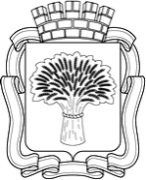 Российская ФедерацияАдминистрация города Канска
Красноярского краяПОСТАНОВЛЕНИЕ Российская ФедерацияАдминистрация города Канска
Красноярского краяПОСТАНОВЛЕНИЕ Российская ФедерацияАдминистрация города Канска
Красноярского краяПОСТАНОВЛЕНИЕ Российская ФедерацияАдминистрация города Канска
Красноярского краяПОСТАНОВЛЕНИЕ 15.03.2017 г.№235Приложение №1 к постановлениюадминистрации города Канскаот 15.03.2017 № 235№ п/пФИО участникаГод рожденияВиды состязанияВиза врача№ п/пВид спортаСостав командыУсловия проведенияПодведение итоговСпортивные игры «Спорту все возрасты покорны»10 человек независимо от полаСоревнования проводятся между командамиПобедитель определяется по наибольшему количеству очковПриложение №2 к постановлениюадминистрации города Канскаот 15.03.2017 №235№МероприятиеСрокиМесто проведенияОтветственныйПодготовить спортсооружение для проведения Спортивных игрдо 15.03.2017Дом спорта «Текстильщик»МБУ ФОК «Текстильщик» (Л.И.Бакшеева)Подготовить комнаты для ГСК, раздевалки для судей, спортсменов, представителей15.03.2017Дом спорта «Текстильщик»МБУ ФОК «Текстильщик» (Л.И.Бакшеева)Обеспечить призовой фонд, приобрести призы для победителей и призёров подготовительный период-МБУ СО «КЦСО» г. КанскаТ.Д. ТанчукОбеспечить безопасность движения и охрану общественного порядка на месте проведения Спортивных игр15.03.2017с 14:30Дом спорта «Текстильщик»МО МВД России «Канский»(Н.В. Банин)Организовать медицинское обслуживание Спортивных игр15.03.2017с 15:00Дом спорта «Текстильщик»КГБУЗ «Канская межрайонная больница»(В.А.Шиповалов)Подготовить и провести торжественное открытие и закрытие Фестиваля, обеспечить звуковое обслуживание Спортивных игр15.03.2017Дом спорта «Текстильщик»МБУ СО «КЦСО»г. КанскаТ.Д. Танчук